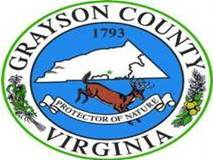 Grayson County Economic Development Authority; July 28, 2020MEETING MINUTESVia Teleconference (Zoom Meeting)Members Present						Staff PresentRicky F. Anderson						Mitchell L. Smith Larry D. Osborne						Leesa A. GayheartWilliam F. Halsey						Carl Caudill, II	Joseph M. Killon						Linda C. OsborneGregory Webb					                           Deb A. Jones, Grant WriterJohnny M. Dickson, SrMembers AbsentWilliam L. ShepleyOPEN MEETING & ROLL CALLMr. Anderson, Chair, officially opened the meeting and called the roll and determined a quorum is present.APPROVAL OF MINUTESMr. Anderson noticed a typo in the minutes under the financial section.  Mrs. Osborne noted she would get the error corrected and send out the newly corrected minutes to the members. Mr. Killon made the motion to approve the minutes, once corrected, from the June 25, 2020 meeting; duly seconded by Mr. Osborne.  Motion carried 6-0.Mr. Smith noted that it’s mentioned in the minutes regarding a list of empty buildings and if the county has such a list.  Mr. Smith stated he has checked with VIAA (Virginia Industrial Alliance Association) and they do have a list, but it only has the footprints of the industrial park(s).  Mr. Smith stated that if anyone has any information on empty/vacant buildings to please get the information to Mr. Caudill and he can compile a list with building details.FINANCIAL REPORTNoneOLD BUSINESSNoneNEW BUSINESS CARES Act – Small Business Recovery FundingMrs. Gayheart noted the following:This meeting is specifically for the CARES Act and we have found out all the grants will need to go through the EDA fund.  The EDA fund will be reimbursed through the CARES Act.  Mr. Webb inquired if there are any plans to direct this grant money towards any specific businessEXECUTIVE SESSIONNoneADJOURNMr. Killon made the motion to adjourn; duly seconded by Mr. Webb.  Motion carried 5-0.